                              السيـــــــــرة الذاتيـــــــــة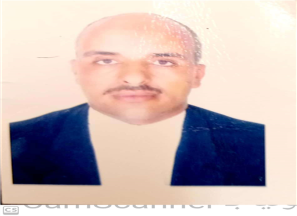 الاسم : توفيق عبد الرحمان       اللقب : بوكيتاريخ الميلاد : 02/11/1972         الولاية : وادي سوف El-oued 39037طالب دكتوراه جامعة صفاقس تونس - كلية الحقوق والعلوم السياسية صفاقس.- استاذ متعاقد جامعة الحاج لخضر الوادي-الجزائر.الهاتف النقال : 0780139789 . الهاتف الثابت:/ البريد الالكتروني : boukitoufik2018@gmail.comالشهادات :   1-البكالوريا : باكالوريا آداب 20072-الليسانس: حقوق  جامعة حمة لخضر  الوادي  2011 .03- شهادة الكفاءة لمهنة المحاماة، جامعة محمد خيضر بسكرة، كلية الحقوق والعلوم السياسية، قسم الكفاءة المهنية سنة 2013.3- ماستر قانون البيئة جامعة جمة لخضر الوادي 20174- طالب دكتوراه جامعة صفاقس سنة-1-  2018/2019 . س-2-2019/2020. س-3- 2020/2021.الوظائف : مشرف رئيسي للتربية  :  1995  الى يومنا هذا . أستاذ  مؤقت جامعة حمة لخضر الوادي 2018-2019 ،2020-2021 العضوية:عضو منصة أريد للعلماء والخبراء والباحثين الناطقين باللغة العربية.المشاركة في النشاطات الجامعية :الملتقيات  الدولية: 1- ملتقى الدكتوراه الدولي متعدد الاختصاصات(IPPM’20) الطبعة الأولى، 23--26 فيفري 2020	التكنولوجيا الحديثة وجودة الحياة   جامعة الوادي.2- الملتقى الدولي الافتراضي الاول الموسوم ب:التكوين الاكاديمي والتبادل المعرفي من 14 ديسمبر الى 20ديسمبر 2020.الملتقيات الوطنية والورشات التكوينية:1- الملتقى الوطني القضاء الاستعجالي ونزاعات الجماعات المحلية يوم 03ماي 2019  بمكتبة بلدية صفاقس جمعية الحقوقيين بصفاقس تونس. 2- الملتقى الوطني قراءات في فضاء القضاء الشغلي- يوم 19 افريل 2019  بمكتبة بلدية صفاقس جمعية الحقوقيين بصفاقس تونس.3- الملتقى الوطني حول : la loi dans la constitution du 27 janvier 2014  أيام 11-12/04/2019 كلية الحقوق والعلوم القانونية بصفاقس  4- الملتقى الوطني  حول::le 3em colloque étudiant en droit يوم 20/04/2019 من تنظيم : lead tunisia   وكلية الحقوق والعلوم القانونية بصفاقس .5- الملتقى الوطني  حول::Décentralisation et Environnementيوم 11/10/2019 من تنظيم : كلية الحقوق والعلوم القانونية بصفاقس  الأيام الدراسية والورشات :الأيام الدراسية:اليوم الدراسي حول :la loi de finances pour la gestion 2020 يوم:السبت 08فيفري2020 بمقر كلية الحقوق صفاقس.الرسائل الجامعيةرسالة الماستر:  موضوع في البيئة  2016/2017.تحت اشراف الاستاذ : بجاق محمد ، جامعة الحاج لخضر ،كلية الحقوق والعلوم السياسية الوادي.رسالة الدكتوراه: البيئة الساحلية  بين القانون التونسي والقانون الجزائري قيد الدراسة (سنة ثالثة دكتوراء2021-2022). تحت اشراف / أ.د عفاف الهمامي المراكشي  جامعة صفاقس ، كلية الحقوق والعلوم السياسية صفاقس ،تونس.                                                                             حررت بتاريخ: 14/06/2021